Informasjon til deg som kan ha vært 
utsatt for tuberkulosesmitte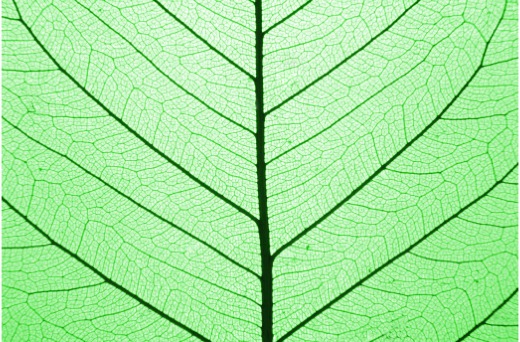 Kommunelegen har fått informasjon om at du har vært i kontakt med en person som har tuberkulose (TB). Kommunelegens oppgave er å undersøke om personer med slik kontakt er smittet, slik at de kan få tilbud om behandling. Tuberkulose er en alvorlig, men lite smittsom sykdom som kan behandles effektivt. Det er bare noen få av dem som har hatt tett kontakt med den syke som blir smittet. Det tar tid før man kan påvise tuberkulosesmitte. Derfor venter man vanligvis 8–10 uker før slik testing. De som undersøkes for tidlig må kontrolleres på nytt senere.De som er smittet vil få tilbud om oppfølging og behandling. Noen personer er mer utsatt for å bli smittet, og for å utvikle sykdommen. Risikogruppene er:Barn fra 0–5 år som over tid har hatt tett kontakt med en tuberkulosesmittet.Personer med svekket immunforsvar på grunn av sykdom 
(diabetes, kreft, hiv/aids), eller får behandling med medisiner som for eksempel brukes mot kroniske tarmbetennelser og giktsykdommer (TNF-alfa-blokkere, kreftmedisiner eller behandling med kortisonpreparater). Symptomer på tuberkulose:Nyoppstått hoste som har vart i over 3 uker, smerter i brystet, nattesvette, redusert allmenntilstand, tretthet, dårlig matlyst og vekttap. Ønsker du mer informasjon eller en samtale? 
Kontakt kommunehelsetjenesten: Dato
Vennlig hilsenKommune/bydel: Skriv innAdresse: Skriv innKontaktperson: Skriv innTelefon/mobil: Skriv innE-post: Skriv inn